PSYCHO-SCIENTIFIC FRONTIERSSelected publications from a variety of subjects of psycho-scientific research. Editor: Rolf Linnemann 	 (Certificated Engineer) * Steinweg 3b * 32108 Bad Salzuflen  * Tel. (05222) 6558Internet: http://www.psychowissenschaften.de 	E-Mail: RoLi@psygrenz.deTranslator’s email: evak30@optusnet.com.auExtracted from the scientific journal for parapsychology “Die andere Realität”, publisher and editor: Voßstraße 218, D-45966 Gladbeck. Tel.: 02043 / 28220, Fax: 02043 / 28221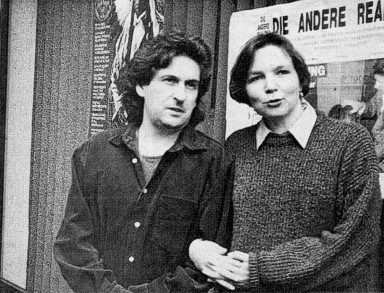 This edition deals with a theme that we have never dealt with in our newspaper before: Automatic writing. Let’s talk about how all this began to begin with.Marina began to practice automatic writing in a half-trance in 1988. Only simple symbols and desultory things appeared to begin with. The whole thing developed slowly and gradually until an ENTITY by the name of XANTILUTI announced itself. Who is XANTILUTI will the reader now surely ask? Martina and Thommy also asked the same question. XANTILUTI answered as follows:“Even though you cannot sense me, I am with you. I can remember my life on Earth and I can therefore give you advice in regards to most trivial or most important questions without you having to show me reverence. I know the world and I want to be your invisible, but secular friend. – Do not ask me where I come from and on which umpteenth floor I live. This will not help you deal with overcoming your problems. XANTILUTIThe automatic writing ability of Martina developed into an extremely effective tool over a 3 year long period of training so that both of them dared to publish the whole thing. They have therefore been advising people since 1991 and this by having Martina fall into a semi-trance for up to four hours and Thommy taking on the task of coordinating the conversation between the questioner and XANTILUTI. This communication is exclusively in writing. That is to say that the one asking for advice writes down a question. Thommy then contemplates how one can best submit the person’s concern and what question not to ask. This is then presented to XANTILUTI who also answers in writing. We at the editorial office naturally wanted to experience a practical example of how everything worked. This favour was immediately fulfilled. We will print some of our questions and the answers we received. What is conspicuous is that the questions are answered spontaneously and without interfaces for deliberations. This in an incisive and also humorous manner. What is of importance to both parties is the result. Whether somebody believes that they are dealing with spiritual ENTITIES or not is of no concern - if the answer helps in any way the purpose has been fulfilled. Thommy Thomsen and Martina Bochnik managed to develop lots of little personal intuitions and learned to apply a lot of important things in regards to their working partnership whilst they worked together. They therefore profited the most from this psychic affair themselves. We are actually in the midst of assessing the “Differentiation between the Spirits”. Namely which medium, respectively, which ENTITY that speaks through the medium, can be trusted and which ENTITY cannot be trusted.Thommy Thomsen and Martina Bochnik can, based on their own experience, confirm that spirit entities that do not have our interest at heart can camouflage themselves very well. It is therefore imperative that one should take certain appraisal factors into consideration.When asked for advice, advisory ENTITIES respect people’s independence. Even the medium – when it thinks that it is overextended, can say “stop” at any time and good ENTITIES will accept this then directly. XANTILUTI makes his own statement to this theme:There are as many types as there are mediums. Because the choice of words, the theme and the concreteness of the information are also always marked by the medium.Let’s look at the reason:Most mediums that write the received messages down are in a semi-trance. They still perceive some aspects of their environment and are at the time aware that they write down a sentence, even which sentence. They do however have no remembrance after one or two sentences. Let’s now look at the contact:The ENTITY takes over and controls a part of the medium’s brain. It also utilises the medium’s language and knowledge. This is the foundation the ENTITIES work with. The information or the theme itself naturally surpasses the level of knowledge of the medium, otherwise only very educated people could become mediums and our opportunities would be very much curtailed. Knowledge that does not exist within people could not be conveyed. This is the reason, namely why a medium co-formulates the type of transmission it receives.  How does such a work session operate when somebody comes for advice? Every consultation is categorically conducted on a personal level. Meaning that the client must be personally present at any rate. Whilst Martina is in her semi-trance, Thommy accepts the question. No contacts with deceased relatives, friends and the like are established whatsoever. Questions are put to the advising ENTITY that concern the meaning of the questioner’s life. Advice is given about what the person concerned can do, whether the questioner is on the right track according to the present development, about what the questioner might have possibly omitted to do in this life etc. No prophesies whatsoever are given as a matter of principle. Everything happens with lots of LOVE and devoid of any pressure. Martina herself can actually not ask any questions and this is where the partnership with Thommy is essential.Consulting services for businesses are also provided and they run between 2 and 5 days. Homework is also given. Consultations with companies even go as far as discussing the company’s logo and proposals are made. A company’s crisis situation is investigated and a lot more. When individual people approach us, it is our aim to help them take on their own responsibility. A request for regular sessions is rejected. This is not the purpose of these sessions. Any type of dependency is not encouraged. Thommy Thomsen and Martina Bochnik know from experience that a lot of people tend to predominantly evaluate negative things. One therefore endeavours to conduct the spiritual dialogue with lightness and with life’s joys, ampleness and pleasures in mind. XANTILUTI wrote:“Applied spirituality is not here to separate us from those around us, but to make us arrive here on Earth completely!”Before we move on to the second part of Thommy Thomsen’s and Martine Bochnik’s work, we would not like keep the questions we asked and naturally the answers from XANTILUTI from you (DAR = Editor; answer = XANTILUTI):DAR	:	Can you communicate to our readers what it means to live forever?Answer	:	Simply formulated or semi-difficult?DAR	:	Semi-difficult.Answer	:	Gnatter – Whatever that means! (Grinning) Okay, eternal life is the norm, a fact. To think that life could possibly not be eternal is expressing a self-selected limitation. This limitation is often in connection with the physical body, ergo when people discover that matter changes. This change is synonymic to death to them. Eternal life means to never have to worry about whether one’s teeth had been cleaned of an evening... (Grinning) Und to accept changes for what they are – Variations of life! (Underlined) Happy with that? (Grinning) DAR	:	Conny Wiergowski (editor) would like to ask a personal question to be followed by an official one. Answer	:	And we thought that women weren’t allowed to write… (Grinning). Have you ever thought of organising a reader’s competition with an award for the best description of “What do you think reality means?” (Grinning)DAR	:	What can you impart to our readers who have a fear of the future?Answer	:	This is the personal question?DAR	:	The official one.Answer	:	Well, fear is an emotional pattern. We could say that it could turn into an emotional habit. We maintain that fear is always tied to pictures of one’s imagination. The fear of wars, epidemics, the end of the world, death or visitations. What is important to begin with is to recognise which theme one’s fear is connected to. Because a fear of the future can only arise if terrible scenarios have managed to enter one’s emotions or if we are dealing with a general need for security that is not being fulfilled and therefore slowly turns into fear. It is therefore important to recognise the theme and the question of where does this theme come from. Does it promotes one’s own development or is it trying to interfere with it? – Has it been adopted and from whom? – The fear of the future is often a fear of one’s own potential. It is then clothed in the idea of ‘the end of the world’.		A positive step is to decide ‘to live”, ergo to consciously and enjoyably live on this planet. To have a body is a wonderful thing – even if we lose one every now and then (See eternal life – grinning). DAR	:	Very good.Answer	:	Well – four ghost-writers!DAR	:	Thank you very much.The second work practice deals with “ALIEN ENERGIES”. There are lots of people that have ascertained that they are somehow influenced from outside. Many believe that black magic or similar things besets them. According to Thommy Thomsen’s and Martina Bochnik’s experiences alien entities are often not responsible for this. These are often personal psychological problems that have to be resolved. This is why they clearly establish a priory, in connection with Martina’s accompanying spirit ENTITY XANTILUTI, whether one is actually dealing with ALIEN INFLUENCES. We, here at the editor’s office of “Die andere Realität”, are often asked whom one can turn to in cases where actual – let’s call them – attempts to interfere are made from the hereafter. There are not too many places that we can recommend. It must naturally be a place that doesn’t try to explain everything from only an animistic point of view, but is capable of dealing with the problem holistically. Meaning that the advisor must consider the hereafter a possibility, but must on the other hand also be proficient in regards to animistic questions, particularly with problems that stem from within the person concerned. One seems to be at the right place with Thommy Thomsen and Martina Bochnik in regards to this. The release of ALIEN ENERGIES goes principally like the way we described it the last but one issue of “Die andere Realität” no. I/97 under the theme of ‘Psychic healing - trance therapy from Brazil’, a report by Dagobert Göbel. Thommy Thomsen and Martine Bochnik are also called upon to deal with spook (haunted places) – and they have often been successful. These two obviously cover a very wide psychic spectrum.The third work practice deals with writing books. “Der Stein in Euch” (The stone within you) has for instant been dictated by the entity called SERATHUS only just recently. Martina Bochnik had not intensively dealt with the theme of precious stones and their meaning beforehand. She knew a lot more after the 96 page book had been dictated to her. Only terminologies that were completely unknown to her had to be rechecked after. One ended up having a very content-rich and convincing book in one’s hands. They are presently engaged in dealing with so-called Tachyon-energy. Martina entertains contact with spirit beings from various fields of competence. Dealing with these Tachyons once again ended up in a book that was dictated to her. The entity from the world of spirit responsible in this case was DANAHANH. We would like to have XANTILUTI say a few words about a number of important themes:	The sensation the medium has during contact:We must consider a very important point that deals with the immediate contact between human beings and entities. It is the sensation the medium has whilst making contact. Writing mediums use the following modes:1.	The hand of the medium writes automatically, the medium only notices the movement of the hand.2.	The hand has an IMPULSE to write, the medium hears the sentence like a dictation.3.	The hand has an IMPULSE to write, the medium feels as if sentences are thought of within its head.4.	The hand has an IMPULSE to write, the medium feels as if the sentences are thought of within its head, the facial expression of the medium change and its perceptions also change during the trance and the writing process. In case number 4, the ENTITY takes control over more than just the regions of the brain designated to deal with the hand and language. The medium can no longer distinguish between its own perceptions and those of the ENTITY. These various forms of contacts naturally have an effect on the transmissions. The more an ENTITY can perceive through the medium at a given situation, the more accurate the statements and the background to a situation can be. Martina is a no. 4 - medium.  The assessment of transmissionsEven though we usually try to induce people to desist from making judgments, we find it important enough to induce them to assess information that can help them. Let’s deal with an assessment step by step.How did you feel during the meeting?Were you able to relax, was the atmosphere friendly and loving?How did you feel after the meeting?You may be tired and full of thoughts, but never drained, exhausted or full of feelings that seem alien to you! The transmissions themselves.Test their content in regards the following points:Do statements about your own person coincide with your history?Is the information neutral?Is the decision about what you should do with the information left up to you?Are you supported in regards to learning and taking over the responsibility for your own life?Do you feel remembered? Do you feel accepted and confirmed as a being? We would like to look at a few points, specifically in respect to the transmissions, you have to deal very critically with. Does the ENTITY have the name of a famous personality?Are you being morally appraised and is the advice given akin to regulations?Do you already have a guilty conscience during the meeting?Does the advice demand that you push aside your healthy common sense and radically change your philosophy? Are you encouraged to attend more often in the future? The selection of a medium never happens randomly! An important point that concerns all mediums and all those that look for advice is:Those that look for advice automatically go to mediums that are ‘on the same wavelength’ or are able to animate them to rise above their momentary situation. Clues to one’s own mediumshipI might well be that some have asked themselves whether they have psychic abilities. We do not want to make a blanket statement here. But the following can be said:Every human being has their own tempo when it comes to noticing, training and utilising their abilities within the psychic sector. Students should always be able to maintain their own tempo during seminars and training programs. The training methods must otherwise be critically scrutinised. People that dearly wish to be or become a medium most of the time wish for something that has to do with the task or position of a medium according to their own opinion. A lot of people are aware that they perceive things that have nothing in common with their ‘learned reality’. These could be voices, lights, faces, figures and haze-like forms. These perceptions are however experienced as a threat when they strike unexpectedly. People must assess the quality of their perceptions. Do they perceive things:That threaten them or negatively influence them?Are they attacked by these different perceptions or can they switch them on (even if they cannot accurately identify its mechanism)? Do they distance themselves from their familiar world?The task and the work of a medium does not consist of extraditing or devoting itself to negative FORCES, to losing control over the type of perception and to distancing itself from everyday life. A medium has the task to act as a mediator and sometimes as a kind of translator. It naturally learns a lot from this specialised work and it formulates special opportunities for its further development.And as an important final point:For as long as a human being lives on this Earth, it has the ‘right of residence’ over its body. Nobody is authorised to occupy this body without permission. Lots of contacts with negative POWERS are based on a decision (how and whenever it has been made) to have experiences with dark themes and entities. We do not want to condemn anyone for this, because it is a difficult path. We also want to refrain from judging those that are very sensitive and therefore decide to have nothing to do with this theme. You have a body in this life – you might not have one in the next one. So sit in the light and warm yourself. This is something a lot will envy you for. XANTILUTI * * * * * * *